1. Circle the equation that is NOT written in		6.  Graph: y=2x+1    slope-intercept form.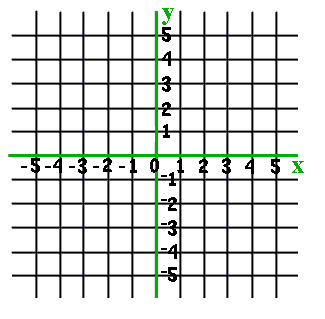 A. 2x + 4y = 24B. y =  ¾ xC. y = 12 – 2x2. In y= ½ x+8, what is the slope?A. ½ B. 8C. -83. In y= ½ x-4, what is the y-intercept?A. ½ B. 4C. -4							7. Graph: -3/2x +34. Which equation has a slope of – ½  and a     y-intercept of 3?A. y= -¼ x+3B. y= 3x-½ C. y=-  ½x +35. Graph: y=1/3x-5  My Score: ______correct out of 7